Modulo Religión 4° Básico.   / 2° Semana.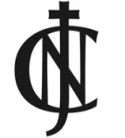 Objetivo: Valorar la vivencia de Semana santa.Colorea la imagen de la cena Pascual y luego anota al reverso las palabras que Jesús dice sobre el pan y el vino. También define la relación que tiene con la misa que celebramos hoy en día.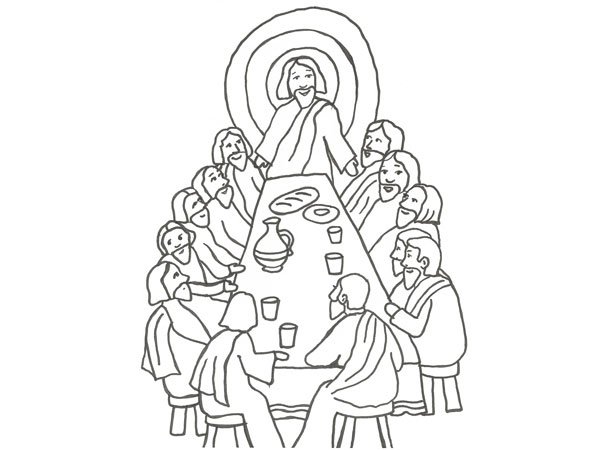 Colorea la imagen y sólo las palabras Qué dice Jesús en la cruz en Viernes Santo (puedes leer el texto bíblico o ver algún video con este contenido).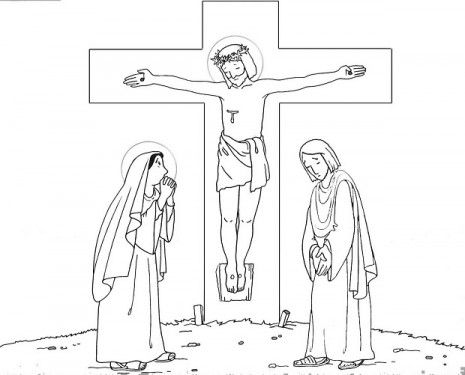 Respecto de la resurrección de Jesús, explica brevemente, según tu opinión, la importancia que  tiene para nosotros este acontecimiento.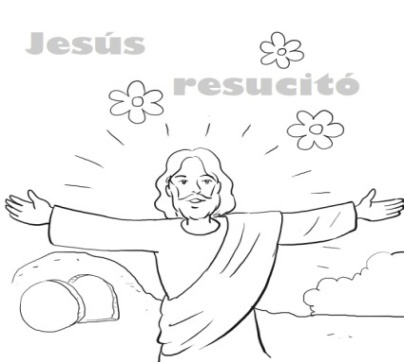 